CÀI ĐẶT BÀN PHÍM ĐỂ GÕ TIẾNG HÀN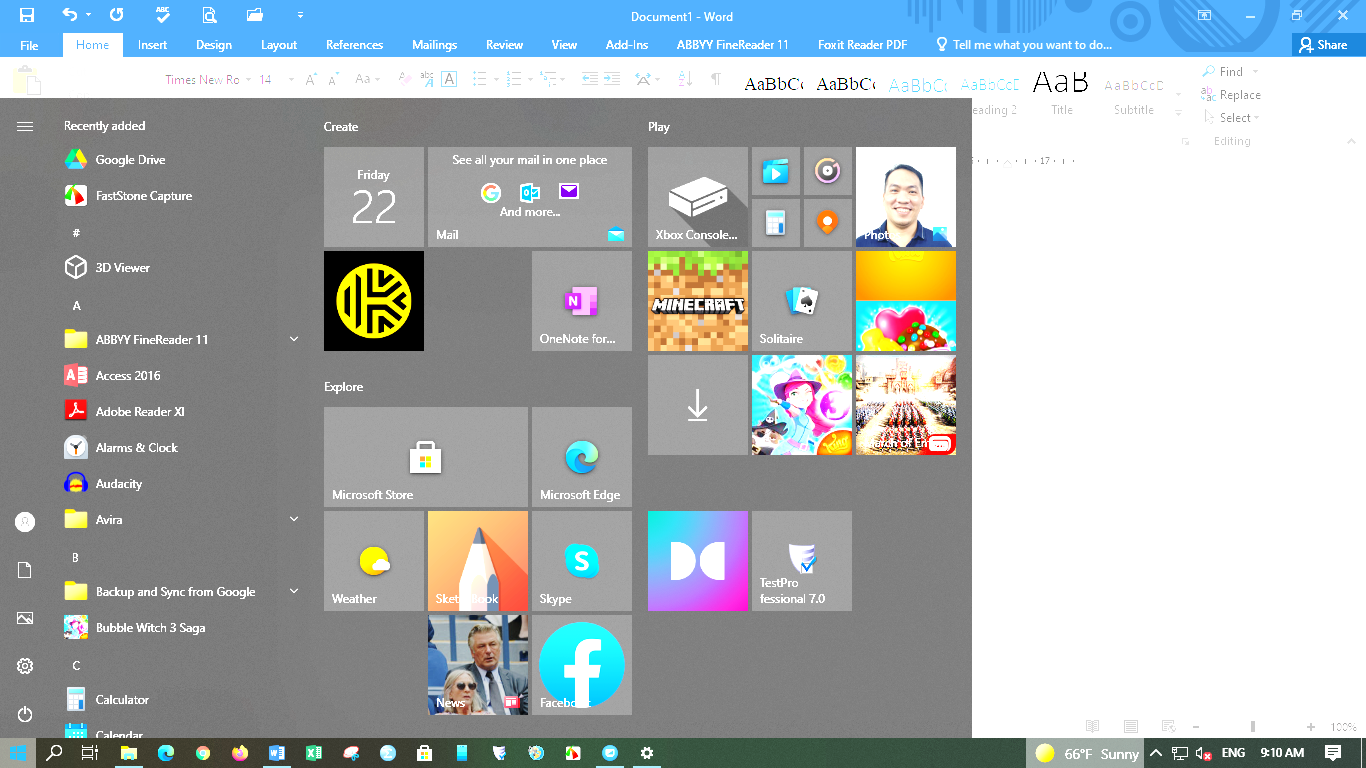 Để sử dụng bàn phím gõ tiếng Hàn thực hiện như sau:Bấm: Start/Setting/Time&Language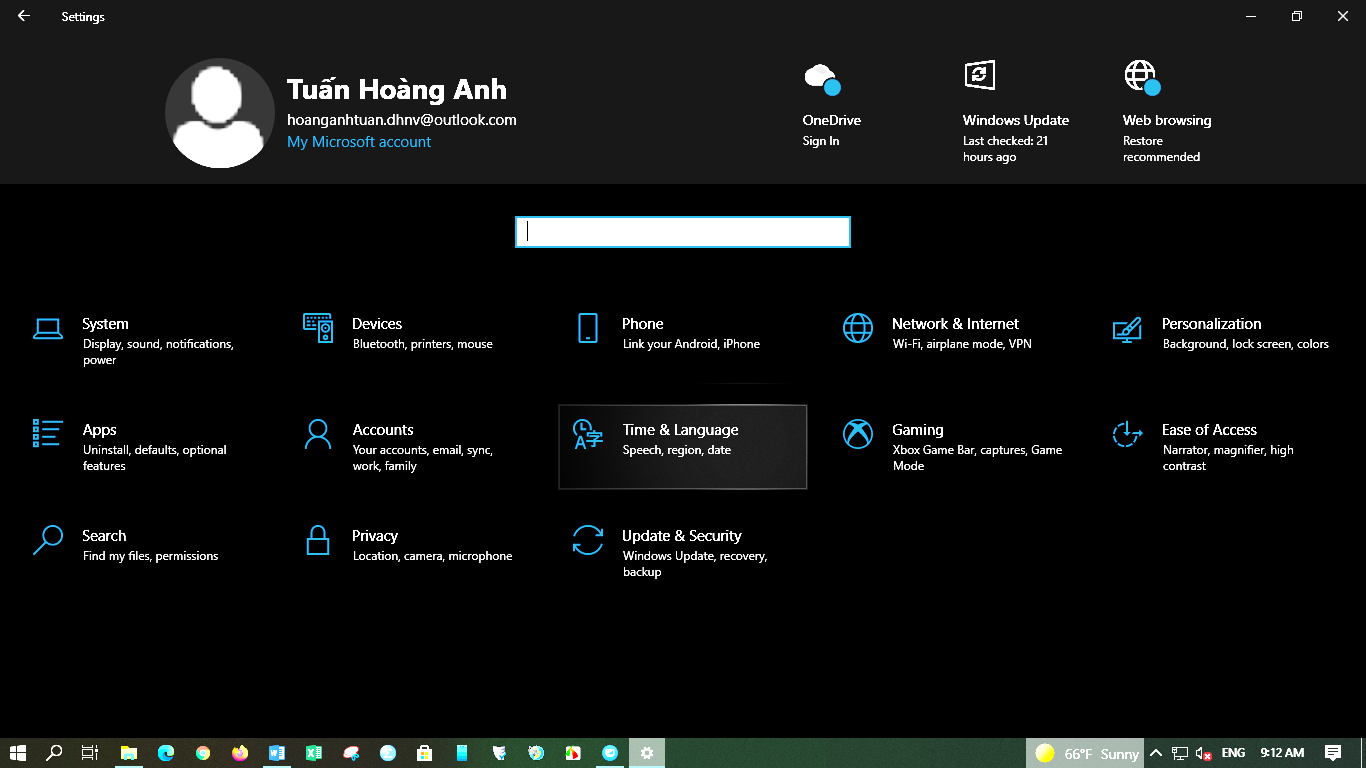 Chọn Language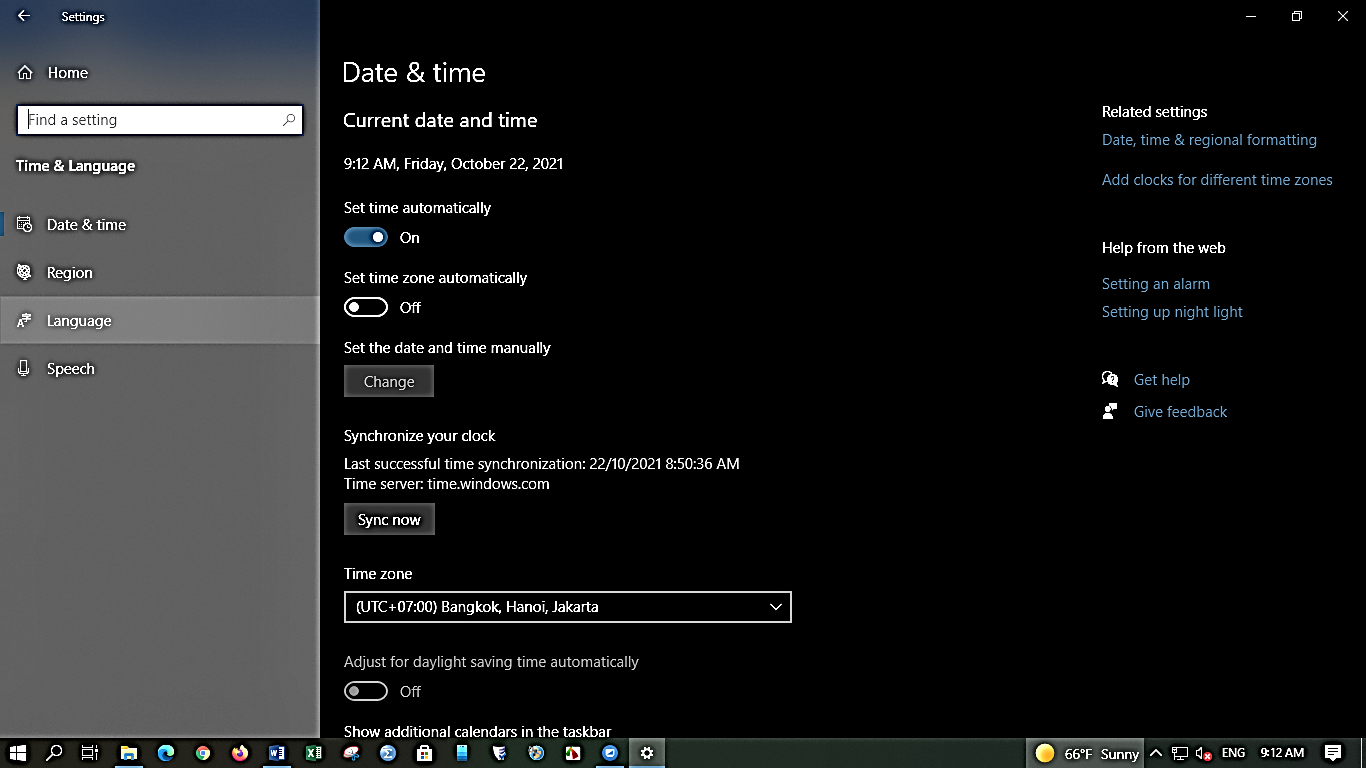 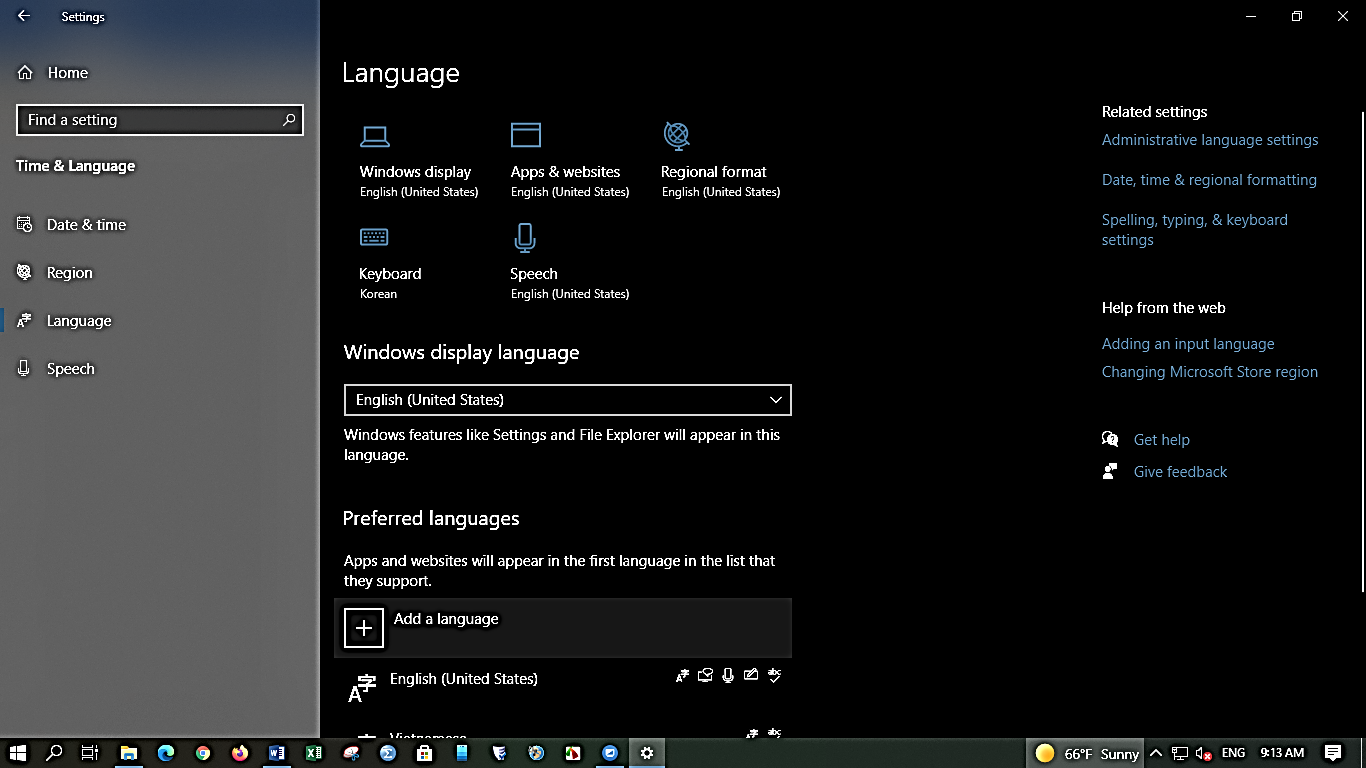 Tại ô tìm kiếm gõ Korean để tìm và cài đặt ngôn ngữ Tiếng Hàn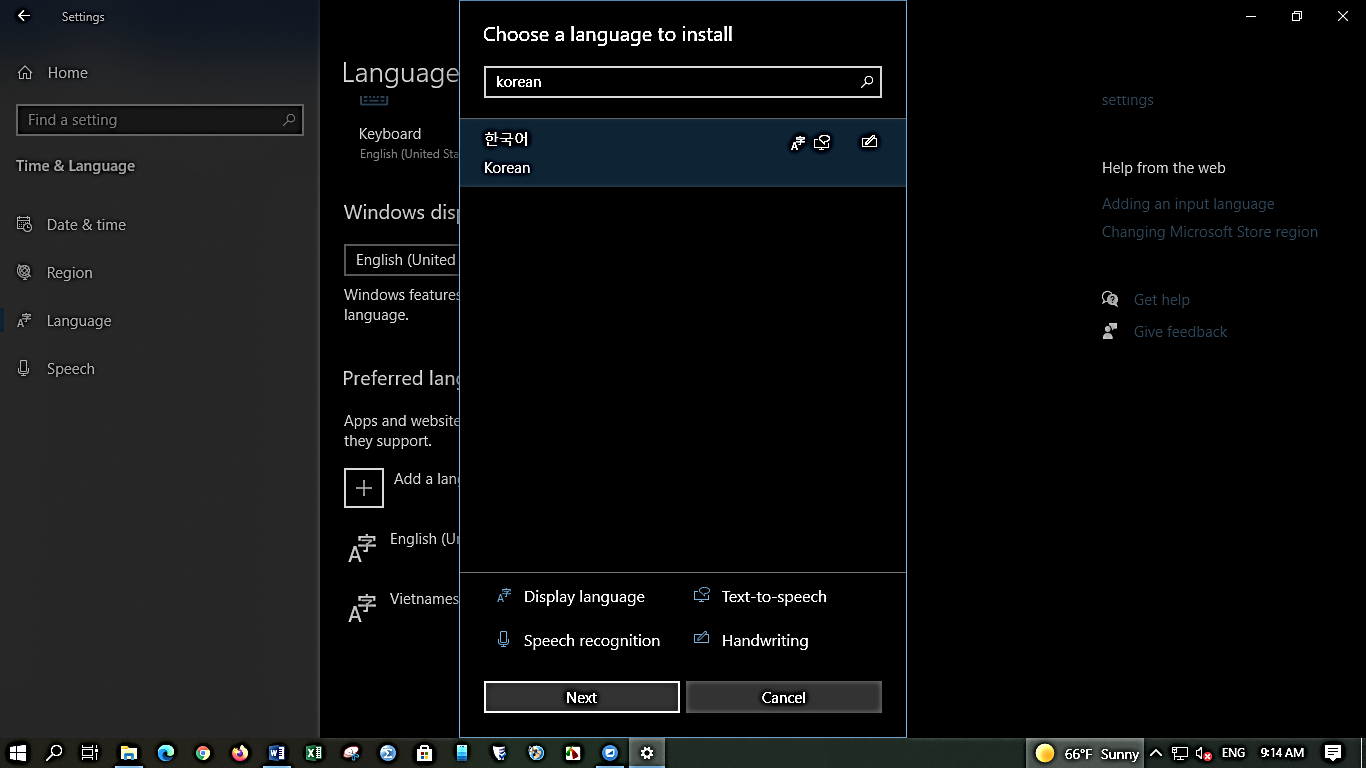 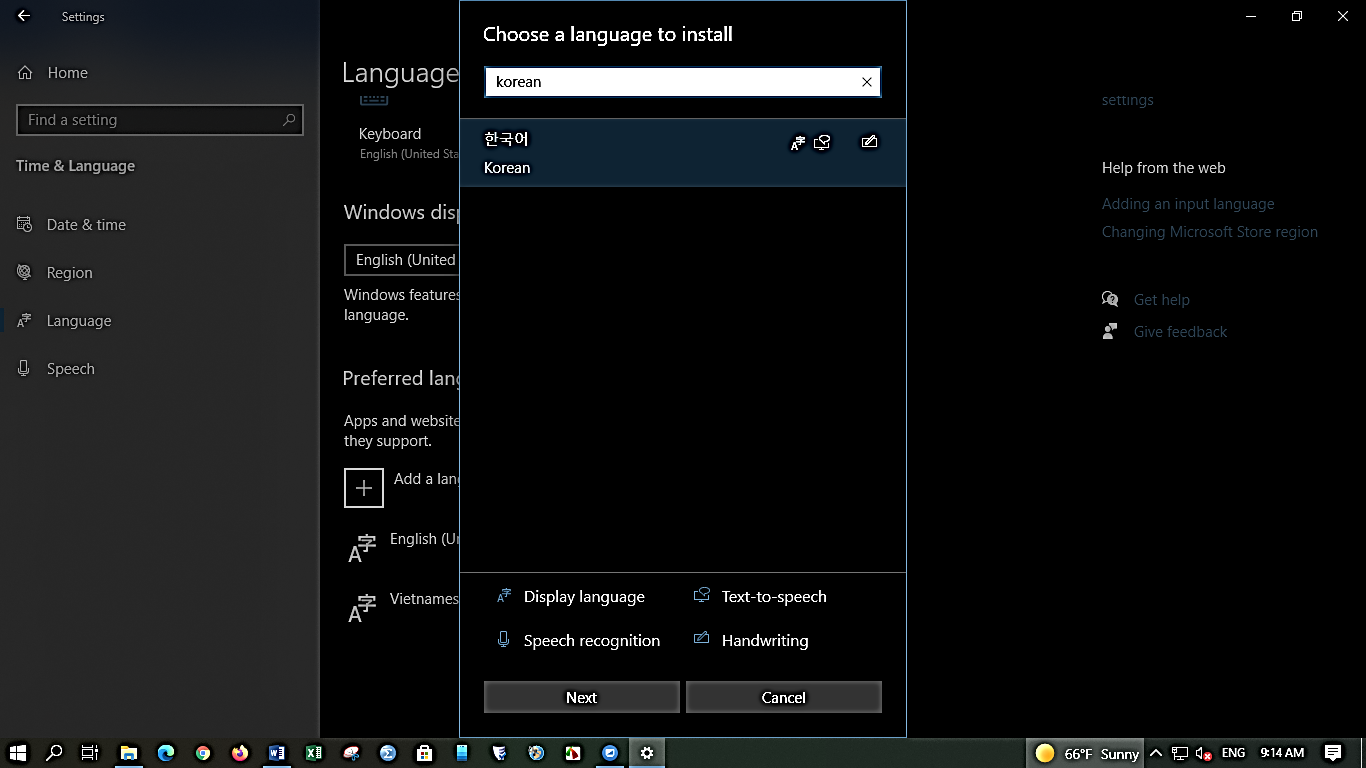 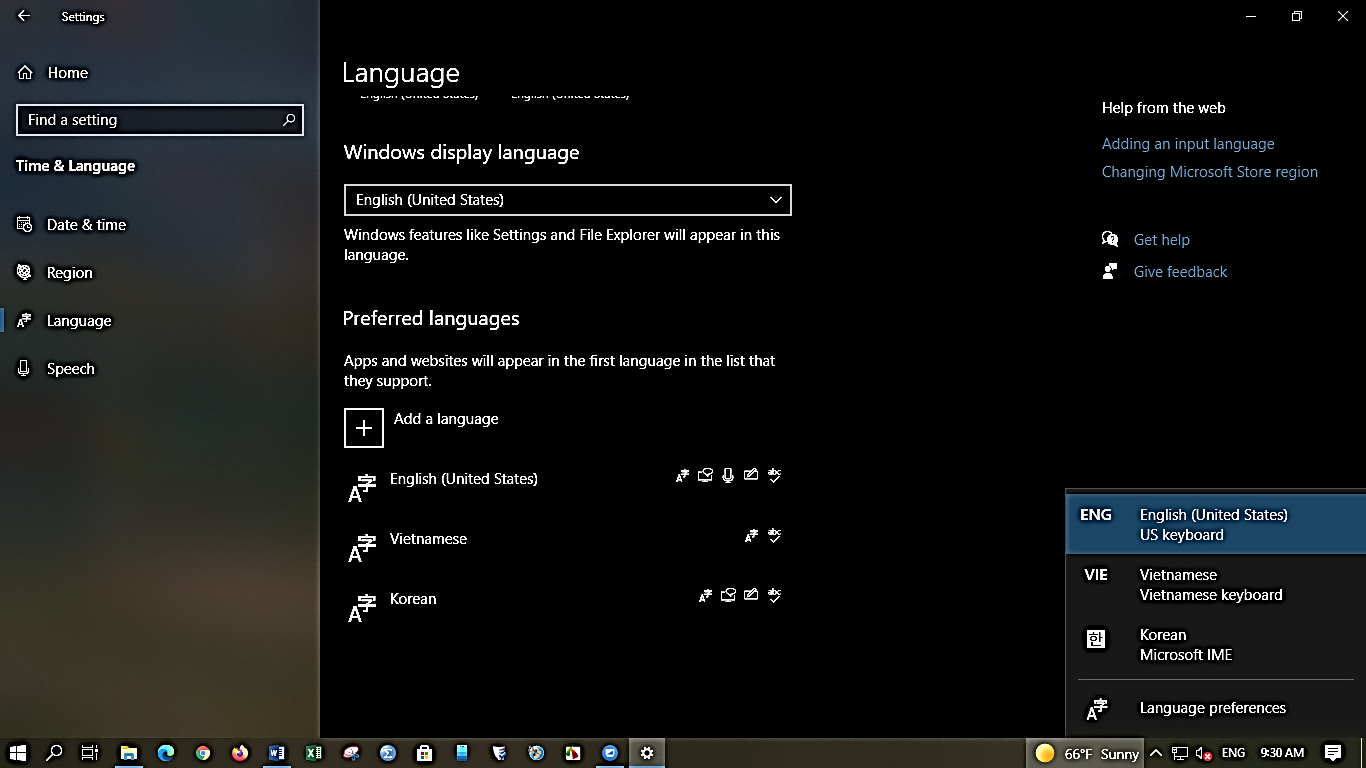 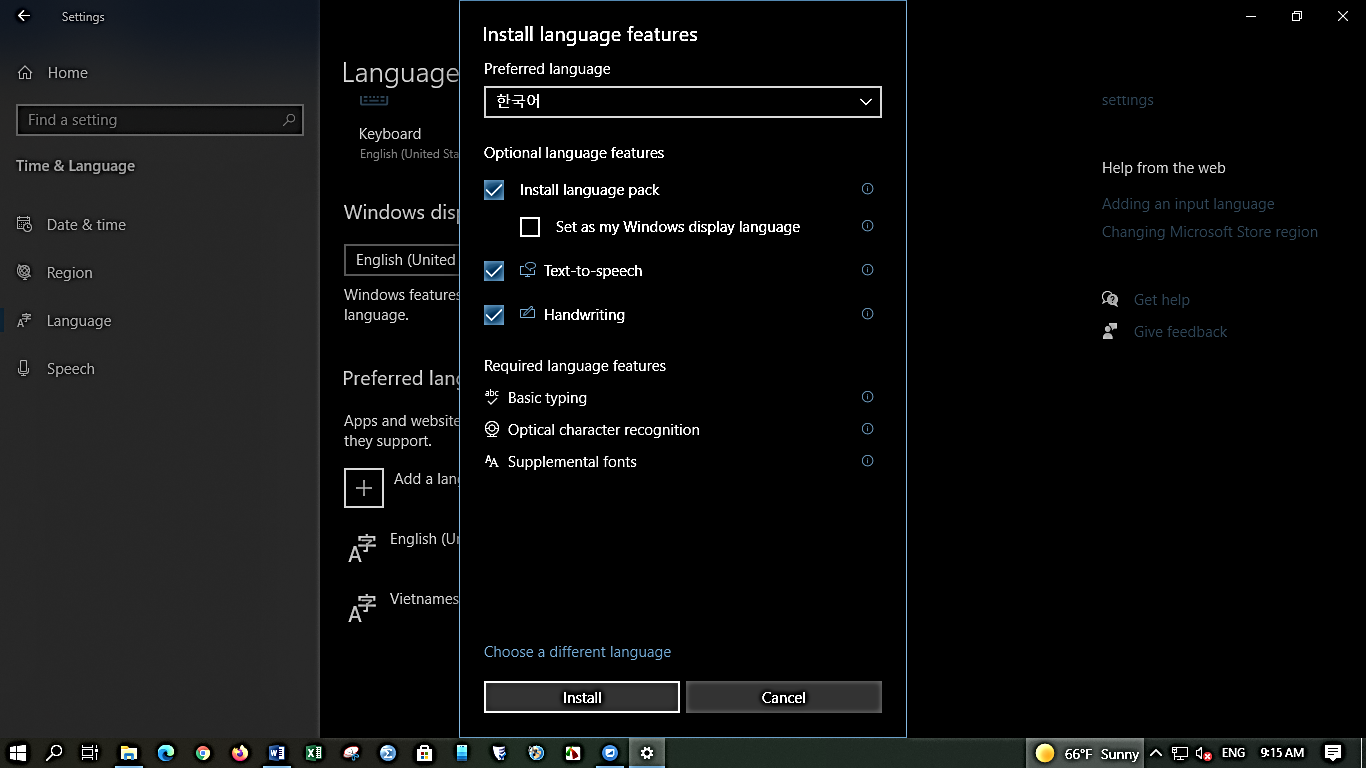 Để chuyển đổi cách gõ Tiếng Anh hoặc Tiếng Hàn: trên bàn phím bấm phím Alt bên phải thanh cách trên bàn phím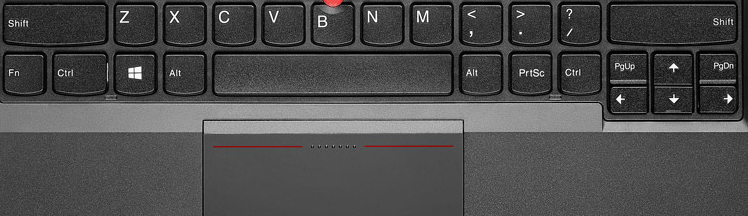 